PAUTADécima terceira Sessão Ordinária do dia 02 de agosto de 2022 Dezenove horasPRESIDENTE: Considerando a existência de quórum necessário, dou por aberta a presente Sessão Ordinária. 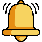 Quero cumprimentar a todos os presentes, os nobres colegas vereadores e os colaboradores desta Casa. Prosseguindo com os trabalhos, coloco a Ata nº 013/2022 em discussão.- Não havendo manifestações coloco a Ata em votação.* Os contrários que se manifestem e os favoráveis permaneçam como estão.- APROVADO POR TODOS    OU    Aprovado pela Maioria.Peço a Diretora da Casa Legislativa que faça a Leitura do Projeto de Lei nº 019/2022:- Coloco o Projeto em discussão;- Não havendo manifestações coloco o Projeto em votação:* Os contrários que se manifestem e os favoráveis permaneçam como estão.- APROVADO POR TODOS   OU   Aprovado pela Maioria.Peço a Diretora da Casa Legislativa que faça a Leitura do Projeto de Lei nº 020/2022:- Coloco o Projeto em discussão;- Não havendo manifestações coloco o Projeto em votação:* Os contrários que se manifestem e os favoráveis permaneçam como estão.- APROVADO POR TODOS   OU   Aprovado pela Maioria.Peço a Diretora da Casa Legislativa que faça a Leitura do Pedido de Providência n. 005/2022.Peço a Diretora da Casa Legislativa que faça a Leitura do Pedido de Providência n. 006/2022.Deixo a palavra à disposição para quem queira prestar justificativas pessoais e ou esclarecimentos.Ademais, nada mais a tratar declaro encerrada a presente Sessão Ordinária. Convido a todos, novamente, para participarem da próxima Sessão Ordinária a se realizar no dia 23 de agosto, às 19hs.  BOA NOITE A TODOS  